OBJECTIVETo work as an accounting intern where I could employ my formal education of business processes, accounting, and marketing to the benefit of a company in the digital space. My goal is to achieve the best results in reporting, auditing, and working with a team to maximize group efforts and increase productivity. EducationB.A. Marketing Communications, May 2016Florida State UniversityGPA – 3.5Relevant CourseworkRelevant ExperienceUniversity of CaliforniaAccounting | Undergraduates Intern, Jan 2012 – Mar 2012Improved and reconstructed credit and debit records by simplifying a recording system. Negotiated funds-transfer activities with bankers by daily phone calls and emails. Reviewed and maintained all vouchers, check payments, and receipts for external auditing purpose. Professional ExperienceVanguards LimitedAccounting Internship, Apr 2012 – Jun 2014Performed monthly to yearly reconciliations. Processed payments and issued credits appropriately in Accounts Receivable. Weekly audit for order fulfillment processes to ensure procedures were accurately followed. SkillsCommunication, Collaborator, time management, adaptability, critical thinking, resourcefulness Honors & ActivitiesAICPA John L. Carey Scholarship, 2008Davidson Fellow Scholarship, 2007Copyright information - Please read© This Free Resume Template is the copyright of Hloom.com. You can download and modify this template for your own personal use to create a resume for yourself, or for someone else. You can (and should!) remove this copyright notice (click here to see how) before sending your resume to potential employers.You may not distribute or resell this template, or its derivatives, and you may not make it available on other websites without our prior permission. All sharing of this template must be done using a link to http://www.hloom.com/resumes/. For any questions relating to the use of this template please email us - info@hloom.com
JUSTIN GARCIA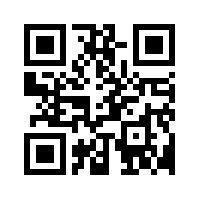 123 Park AvenueBig Rapids, MI 68965123-456-7899info@hloom.comwww.hloom.comSystem AnalysisFinancial StatementsAuditing and ForensicTaxationSoftware ProficiencyStockholder EquityIncome RecognitionCost AccountingPublic AccountingMerchant Law